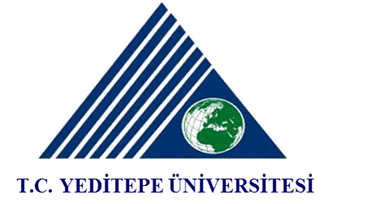 T. C. YEDİTEPE ÜNİVERSİTESİSAĞLIK BİLİMLERİ ENSTİTÜSÜTEZLİ PROGRAMDAN TEZSİZ PROGRAMA/ TEZSİZ PROGRAMDAN TEZLİ PROGRAMA GEÇİŞ İSTEĞİ              …../…../201…				Öğrencinin:Adı, Soyadı		: ..................................................................................Öğrenci Numarası 	: ..................................................................................Telefonu		: ..................................................................................E-Posta		: ..................................................................................Anabilim Dalı  	: ..................................................................................Tezli/Tezsiz bulunduğun programdan Tezli/Tezsiz programa geçmem hususunda, gereğinin yapılmasını bilgilerinize arz ederim.EK: ALES (Tezli programa geçmek isteyenler için)Anabilim Dalı Başkanı			İmza					TarihABD Başkanlığı Görüşü :Uygundur Uygun değildir 